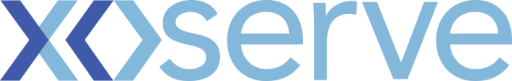 DSC Business Evaluation Report (BER)Please send completed form to: box.xoserve.portfoliooffice@xoserve.comDocument Version HistoryChange TitleReform of Gas Demand Side Response (DSR) Arrangements (Urgent Modification 0822)Xoserve reference number (XRN)XRN5561Xoserve Lead Ellie RogersEmail addressEllie.rogers@xoserve.comContact number01212 292 185Target Change Management Committee date09 November 2022Section 1: In ScopeSection 1: In ScopeChange Proposal XRN5561 has been raised to support the delivery of Urgent Modification 0822 – Reform of Gas Demand Side Response Arrangements. Modification 0822 – Reform of Gas Demand Side Response Arrangements has been raised to include provisions within the UNC for National Grid NTS to:Administer an invitation to offer process for Gas Demand Side Response (DSR), Introduce option payments to Users that arrange with consumers to provide DSR in advance of winter, and Extend the trigger for opening the DSR market from the issue of a Gas Balancing Notification to also include issue of a Margins Notice at the day ahead stage.XRN5561 specifically supports the introduction of “Option” payment and penalty charges issued by the CDSP.As detailed within the Change Proposal, to align with the Urgent Modification timescales, the CDSP are utilising existing functionality for the required invoices and existing Charge Types to deliver this change.In summary, as a result of Modification 0822 and XRN5561, the following solution will be in place:Where National Grid Gas provide the CDSP with a breakdown confirming the Shippers and Invoice values to be paid each month once the DSR Invitiation to Offer assessment has been completed:The payment will be invoiced on the .INR (Generic Request to Bill Invoice) and the .INV file format.Existing Charge Type ‘DSP – DSR COMPENSATION PAYMENT’ will be utilised for the Option Payment credit. The Invoice will be issued monthly on M+23 with the payment due date on D+12. Please note this aligns with the Energy Balancing Invoice (BAL). Where National Grid Gas provide the CDSP with a breakdown confirming the Shippers and Invoice values to be paid for Penalty Charges:This Penalty Charge will be issued on the .INR (Generic Request to Bill Invoice) and the .INV file format. Existing Charge Type ‘B96 – ADJUSTMENT TO DSR COMPENSATION PAYMENT CR DR’ will be utilised for the Penalty Charge payment. Where a Penalty Charge applies, as per the Modification 0822 business rules, this is expected to be charged after the relevant Winter Period. It is anticipated that this will be included within the May invoice and will be based on the current month’s throughput. The Invoice will be issued on M+23 with the payment due date on D+12. Please note this aligns with the Energy Balancing Invoice (BAL).Change Proposal XRN5561 has been raised to support the delivery of Urgent Modification 0822 – Reform of Gas Demand Side Response Arrangements. Modification 0822 – Reform of Gas Demand Side Response Arrangements has been raised to include provisions within the UNC for National Grid NTS to:Administer an invitation to offer process for Gas Demand Side Response (DSR), Introduce option payments to Users that arrange with consumers to provide DSR in advance of winter, and Extend the trigger for opening the DSR market from the issue of a Gas Balancing Notification to also include issue of a Margins Notice at the day ahead stage.XRN5561 specifically supports the introduction of “Option” payment and penalty charges issued by the CDSP.As detailed within the Change Proposal, to align with the Urgent Modification timescales, the CDSP are utilising existing functionality for the required invoices and existing Charge Types to deliver this change.In summary, as a result of Modification 0822 and XRN5561, the following solution will be in place:Where National Grid Gas provide the CDSP with a breakdown confirming the Shippers and Invoice values to be paid each month once the DSR Invitiation to Offer assessment has been completed:The payment will be invoiced on the .INR (Generic Request to Bill Invoice) and the .INV file format.Existing Charge Type ‘DSP – DSR COMPENSATION PAYMENT’ will be utilised for the Option Payment credit. The Invoice will be issued monthly on M+23 with the payment due date on D+12. Please note this aligns with the Energy Balancing Invoice (BAL). Where National Grid Gas provide the CDSP with a breakdown confirming the Shippers and Invoice values to be paid for Penalty Charges:This Penalty Charge will be issued on the .INR (Generic Request to Bill Invoice) and the .INV file format. Existing Charge Type ‘B96 – ADJUSTMENT TO DSR COMPENSATION PAYMENT CR DR’ will be utilised for the Penalty Charge payment. Where a Penalty Charge applies, as per the Modification 0822 business rules, this is expected to be charged after the relevant Winter Period. It is anticipated that this will be included within the May invoice and will be based on the current month’s throughput. The Invoice will be issued on M+23 with the payment due date on D+12. Please note this aligns with the Energy Balancing Invoice (BAL).Section 2: Out of ScopeSection 2: Out of Scopen/an/aSection 3: Funding required to deliver the changeSection 3: Funding required to deliver the changeSection 4: Estimated impact of the service change on service chargesSection 4: Estimated impact of the service change on service chargesSection 5: Project plan for delivery of the changeSection 5: Project plan for delivery of the changeAs per Modification 0822, following the Ofgem decision to approve implementation, the change went live on 17 October 2022. The Modification proposes that the first invitation to offer process shall be issued no later than 30 November 2022. Please note, the CDSP process delivered under XR5561 utilises existing functionality and resource therefore it is already in place and there is no ‘system’ implementation required. The CDSP will be notified by National Grid where a Shipper needs to be invoiced for an Option Payment or Penalty and this will be actioned accordingly following this notification. As per Modification 0822, following the Ofgem decision to approve implementation, the change went live on 17 October 2022. The Modification proposes that the first invitation to offer process shall be issued no later than 30 November 2022. Please note, the CDSP process delivered under XR5561 utilises existing functionality and resource therefore it is already in place and there is no ‘system’ implementation required. The CDSP will be notified by National Grid where a Shipper needs to be invoiced for an Option Payment or Penalty and this will be actioned accordingly following this notification. Section 6: Additional information relevant to the proposed service changeSection 6: Additional information relevant to the proposed service changeAs highlighted above, the CDSP will require confirmation from National Grid regarding Shippers and amounts that require invoicing in relation to this change. As highlighted above, the CDSP will require confirmation from National Grid regarding Shippers and amounts that require invoicing in relation to this change. VersionStatusDateAuthor(s)Summary of ChangesV1.0For Approval21/10/2022Ellie RogersBER for XRN5561